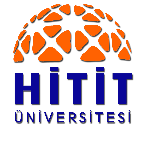 HİTİT ÜNİVERSİTESİ DERS BİLGİ FORMUHİTİT ÜNİVERSİTESİ DERS BİLGİ FORMUHİTİT ÜNİVERSİTESİ DERS BİLGİ FORMUHİTİT ÜNİVERSİTESİ DERS BİLGİ FORMUHİTİT ÜNİVERSİTESİ DERS BİLGİ FORMUHİTİT ÜNİVERSİTESİ DERS BİLGİ FORMUHİTİT ÜNİVERSİTESİ DERS BİLGİ FORMUHİTİT ÜNİVERSİTESİ DERS BİLGİ FORMUHİTİT ÜNİVERSİTESİ DERS BİLGİ FORMUHİTİT ÜNİVERSİTESİ DERS BİLGİ FORMUEğitim Biriminin AdıEğitim Biriminin AdıLisansüstü Eğitim EnstitüsüLisansüstü Eğitim EnstitüsüLisansüstü Eğitim EnstitüsüLisansüstü Eğitim EnstitüsüLisansüstü Eğitim EnstitüsüLisansüstü Eğitim EnstitüsüLisansüstü Eğitim EnstitüsüLisansüstü Eğitim EnstitüsüLisansüstü Eğitim EnstitüsüProgram AdıProgram AdıTürk Dili ve Edebiyatı Tezli Yüksek Lisans ProgramıTürk Dili ve Edebiyatı Tezli Yüksek Lisans ProgramıTürk Dili ve Edebiyatı Tezli Yüksek Lisans ProgramıTürk Dili ve Edebiyatı Tezli Yüksek Lisans ProgramıTürk Dili ve Edebiyatı Tezli Yüksek Lisans ProgramıTürk Dili ve Edebiyatı Tezli Yüksek Lisans ProgramıTürk Dili ve Edebiyatı Tezli Yüksek Lisans ProgramıTürk Dili ve Edebiyatı Tezli Yüksek Lisans ProgramıTürk Dili ve Edebiyatı Tezli Yüksek Lisans ProgramıDersin Adı Dersin Adı Anadolu AğızlarıAnadolu AğızlarıAnadolu AğızlarıAnadolu AğızlarıAnadolu AğızlarıAnadolu AğızlarıAnadolu AğızlarıAnadolu AğızlarıAnadolu AğızlarıDersin Kredi ve Saat BilgileriDersin Kredi ve Saat BilgileriKoduKoduYarıyılıTeorikUygulamaToplamKrediKrediAKTSDersin Kredi ve Saat BilgileriDersin Kredi ve Saat BilgileriII303336Dersin DüzeyiDersin DüzeyiÖnlisans (  )         Lisans (  )         Yüksek Lisans (X)         Doktora (  )Önlisans (  )         Lisans (  )         Yüksek Lisans (X)         Doktora (  )Önlisans (  )         Lisans (  )         Yüksek Lisans (X)         Doktora (  )Önlisans (  )         Lisans (  )         Yüksek Lisans (X)         Doktora (  )Önlisans (  )         Lisans (  )         Yüksek Lisans (X)         Doktora (  )Önlisans (  )         Lisans (  )         Yüksek Lisans (X)         Doktora (  )Önlisans (  )         Lisans (  )         Yüksek Lisans (X)         Doktora (  )Önlisans (  )         Lisans (  )         Yüksek Lisans (X)         Doktora (  )Önlisans (  )         Lisans (  )         Yüksek Lisans (X)         Doktora (  )Dersin TürüDersin TürüZorunlu (  )          Seçmeli (X)Zorunlu (  )          Seçmeli (X)Zorunlu (  )          Seçmeli (X)Zorunlu (  )          Seçmeli (X)Zorunlu (  )          Seçmeli (X)Zorunlu (  )          Seçmeli (X)Zorunlu (  )          Seçmeli (X)Zorunlu (  )          Seçmeli (X)Zorunlu (  )          Seçmeli (X)Dersin SorumlusuDersin SorumlusuDersin AmacıDersin AmacıDersin amacı, dilin farklı görünümlerinden biri durumundaki ağızlarla ilgili temel hususları aktararak öğrencilerin ağız verileri ve ağızlara dayalı metinler üzerinden ses bilgisi, biçimbilgisi, sözdizimi, sözvarlığı başta olmak üzere her türlü dil bilgisel düzeyde çözümlemeler yapabilmelerini sağlamaktır.Dersin amacı, dilin farklı görünümlerinden biri durumundaki ağızlarla ilgili temel hususları aktararak öğrencilerin ağız verileri ve ağızlara dayalı metinler üzerinden ses bilgisi, biçimbilgisi, sözdizimi, sözvarlığı başta olmak üzere her türlü dil bilgisel düzeyde çözümlemeler yapabilmelerini sağlamaktır.Dersin amacı, dilin farklı görünümlerinden biri durumundaki ağızlarla ilgili temel hususları aktararak öğrencilerin ağız verileri ve ağızlara dayalı metinler üzerinden ses bilgisi, biçimbilgisi, sözdizimi, sözvarlığı başta olmak üzere her türlü dil bilgisel düzeyde çözümlemeler yapabilmelerini sağlamaktır.Dersin amacı, dilin farklı görünümlerinden biri durumundaki ağızlarla ilgili temel hususları aktararak öğrencilerin ağız verileri ve ağızlara dayalı metinler üzerinden ses bilgisi, biçimbilgisi, sözdizimi, sözvarlığı başta olmak üzere her türlü dil bilgisel düzeyde çözümlemeler yapabilmelerini sağlamaktır.Dersin amacı, dilin farklı görünümlerinden biri durumundaki ağızlarla ilgili temel hususları aktararak öğrencilerin ağız verileri ve ağızlara dayalı metinler üzerinden ses bilgisi, biçimbilgisi, sözdizimi, sözvarlığı başta olmak üzere her türlü dil bilgisel düzeyde çözümlemeler yapabilmelerini sağlamaktır.Dersin amacı, dilin farklı görünümlerinden biri durumundaki ağızlarla ilgili temel hususları aktararak öğrencilerin ağız verileri ve ağızlara dayalı metinler üzerinden ses bilgisi, biçimbilgisi, sözdizimi, sözvarlığı başta olmak üzere her türlü dil bilgisel düzeyde çözümlemeler yapabilmelerini sağlamaktır.Dersin amacı, dilin farklı görünümlerinden biri durumundaki ağızlarla ilgili temel hususları aktararak öğrencilerin ağız verileri ve ağızlara dayalı metinler üzerinden ses bilgisi, biçimbilgisi, sözdizimi, sözvarlığı başta olmak üzere her türlü dil bilgisel düzeyde çözümlemeler yapabilmelerini sağlamaktır.Dersin amacı, dilin farklı görünümlerinden biri durumundaki ağızlarla ilgili temel hususları aktararak öğrencilerin ağız verileri ve ağızlara dayalı metinler üzerinden ses bilgisi, biçimbilgisi, sözdizimi, sözvarlığı başta olmak üzere her türlü dil bilgisel düzeyde çözümlemeler yapabilmelerini sağlamaktır.Dersin amacı, dilin farklı görünümlerinden biri durumundaki ağızlarla ilgili temel hususları aktararak öğrencilerin ağız verileri ve ağızlara dayalı metinler üzerinden ses bilgisi, biçimbilgisi, sözdizimi, sözvarlığı başta olmak üzere her türlü dil bilgisel düzeyde çözümlemeler yapabilmelerini sağlamaktır.Dersin Özet İçeriğiDersin Özet İçeriğiDerste, ağız kavramıyla ilgili temel ilkelere temas edilerek dilin farklı görünümleri içerisinde ağızların önemi belirtilecek, Türkiye'deki ağız araştırmalarının geçmişi irdelenecek ve belirlenmiş bazı bölgelerde yapılan derlemeler sonucu elde edilen metinler üzerinde dilsel analizler gerçekleştirilecektir.Derste, ağız kavramıyla ilgili temel ilkelere temas edilerek dilin farklı görünümleri içerisinde ağızların önemi belirtilecek, Türkiye'deki ağız araştırmalarının geçmişi irdelenecek ve belirlenmiş bazı bölgelerde yapılan derlemeler sonucu elde edilen metinler üzerinde dilsel analizler gerçekleştirilecektir.Derste, ağız kavramıyla ilgili temel ilkelere temas edilerek dilin farklı görünümleri içerisinde ağızların önemi belirtilecek, Türkiye'deki ağız araştırmalarının geçmişi irdelenecek ve belirlenmiş bazı bölgelerde yapılan derlemeler sonucu elde edilen metinler üzerinde dilsel analizler gerçekleştirilecektir.Derste, ağız kavramıyla ilgili temel ilkelere temas edilerek dilin farklı görünümleri içerisinde ağızların önemi belirtilecek, Türkiye'deki ağız araştırmalarının geçmişi irdelenecek ve belirlenmiş bazı bölgelerde yapılan derlemeler sonucu elde edilen metinler üzerinde dilsel analizler gerçekleştirilecektir.Derste, ağız kavramıyla ilgili temel ilkelere temas edilerek dilin farklı görünümleri içerisinde ağızların önemi belirtilecek, Türkiye'deki ağız araştırmalarının geçmişi irdelenecek ve belirlenmiş bazı bölgelerde yapılan derlemeler sonucu elde edilen metinler üzerinde dilsel analizler gerçekleştirilecektir.Derste, ağız kavramıyla ilgili temel ilkelere temas edilerek dilin farklı görünümleri içerisinde ağızların önemi belirtilecek, Türkiye'deki ağız araştırmalarının geçmişi irdelenecek ve belirlenmiş bazı bölgelerde yapılan derlemeler sonucu elde edilen metinler üzerinde dilsel analizler gerçekleştirilecektir.Derste, ağız kavramıyla ilgili temel ilkelere temas edilerek dilin farklı görünümleri içerisinde ağızların önemi belirtilecek, Türkiye'deki ağız araştırmalarının geçmişi irdelenecek ve belirlenmiş bazı bölgelerde yapılan derlemeler sonucu elde edilen metinler üzerinde dilsel analizler gerçekleştirilecektir.Derste, ağız kavramıyla ilgili temel ilkelere temas edilerek dilin farklı görünümleri içerisinde ağızların önemi belirtilecek, Türkiye'deki ağız araştırmalarının geçmişi irdelenecek ve belirlenmiş bazı bölgelerde yapılan derlemeler sonucu elde edilen metinler üzerinde dilsel analizler gerçekleştirilecektir.Derste, ağız kavramıyla ilgili temel ilkelere temas edilerek dilin farklı görünümleri içerisinde ağızların önemi belirtilecek, Türkiye'deki ağız araştırmalarının geçmişi irdelenecek ve belirlenmiş bazı bölgelerde yapılan derlemeler sonucu elde edilen metinler üzerinde dilsel analizler gerçekleştirilecektir.Ön Koşul DersleriÖn Koşul Dersleri---------Öğretim YöntemleriÖğretim YöntemleriAnlatım, Tartışma, Soru-YanıtAnlatım, Tartışma, Soru-YanıtAnlatım, Tartışma, Soru-YanıtAnlatım, Tartışma, Soru-YanıtAnlatım, Tartışma, Soru-YanıtAnlatım, Tartışma, Soru-YanıtAnlatım, Tartışma, Soru-YanıtAnlatım, Tartışma, Soru-YanıtAnlatım, Tartışma, Soru-YanıtDers Kitabı / Önerilen KaynaklarDers Kitabı / Önerilen KaynaklarDers Kitabı:Demir, N. (2013). Ankara Örneğinde Ağızların Belgelenmesi. Ankara: Türk Dil Kurumu Yayınları.Önerilen Kaynaklar:Gemalmaz, E. (1995). Erzurum İli Ağızları. Ankara: Türk Dil Kurumu Yayınları.Karahan, L. (1996). Anadolu Ağızlarının Sınıflandırılması. Ankara: Türk Dil Kurumu Yayınları.Komisyon (2000). Türkçe'nin Ağızları Çalıştayı Bildirileri. İstanbul: Boğaziçi Üniversitesi Yayınları.Korkmaz, Z. (1994). Nevşehir ve Yöresi Ağızları. Ankara: Türk Dil Kurumu Yayınları.Ders Kitabı:Demir, N. (2013). Ankara Örneğinde Ağızların Belgelenmesi. Ankara: Türk Dil Kurumu Yayınları.Önerilen Kaynaklar:Gemalmaz, E. (1995). Erzurum İli Ağızları. Ankara: Türk Dil Kurumu Yayınları.Karahan, L. (1996). Anadolu Ağızlarının Sınıflandırılması. Ankara: Türk Dil Kurumu Yayınları.Komisyon (2000). Türkçe'nin Ağızları Çalıştayı Bildirileri. İstanbul: Boğaziçi Üniversitesi Yayınları.Korkmaz, Z. (1994). Nevşehir ve Yöresi Ağızları. Ankara: Türk Dil Kurumu Yayınları.Ders Kitabı:Demir, N. (2013). Ankara Örneğinde Ağızların Belgelenmesi. Ankara: Türk Dil Kurumu Yayınları.Önerilen Kaynaklar:Gemalmaz, E. (1995). Erzurum İli Ağızları. Ankara: Türk Dil Kurumu Yayınları.Karahan, L. (1996). Anadolu Ağızlarının Sınıflandırılması. Ankara: Türk Dil Kurumu Yayınları.Komisyon (2000). Türkçe'nin Ağızları Çalıştayı Bildirileri. İstanbul: Boğaziçi Üniversitesi Yayınları.Korkmaz, Z. (1994). Nevşehir ve Yöresi Ağızları. Ankara: Türk Dil Kurumu Yayınları.Ders Kitabı:Demir, N. (2013). Ankara Örneğinde Ağızların Belgelenmesi. Ankara: Türk Dil Kurumu Yayınları.Önerilen Kaynaklar:Gemalmaz, E. (1995). Erzurum İli Ağızları. Ankara: Türk Dil Kurumu Yayınları.Karahan, L. (1996). Anadolu Ağızlarının Sınıflandırılması. Ankara: Türk Dil Kurumu Yayınları.Komisyon (2000). Türkçe'nin Ağızları Çalıştayı Bildirileri. İstanbul: Boğaziçi Üniversitesi Yayınları.Korkmaz, Z. (1994). Nevşehir ve Yöresi Ağızları. Ankara: Türk Dil Kurumu Yayınları.Ders Kitabı:Demir, N. (2013). Ankara Örneğinde Ağızların Belgelenmesi. Ankara: Türk Dil Kurumu Yayınları.Önerilen Kaynaklar:Gemalmaz, E. (1995). Erzurum İli Ağızları. Ankara: Türk Dil Kurumu Yayınları.Karahan, L. (1996). Anadolu Ağızlarının Sınıflandırılması. Ankara: Türk Dil Kurumu Yayınları.Komisyon (2000). Türkçe'nin Ağızları Çalıştayı Bildirileri. İstanbul: Boğaziçi Üniversitesi Yayınları.Korkmaz, Z. (1994). Nevşehir ve Yöresi Ağızları. Ankara: Türk Dil Kurumu Yayınları.Ders Kitabı:Demir, N. (2013). Ankara Örneğinde Ağızların Belgelenmesi. Ankara: Türk Dil Kurumu Yayınları.Önerilen Kaynaklar:Gemalmaz, E. (1995). Erzurum İli Ağızları. Ankara: Türk Dil Kurumu Yayınları.Karahan, L. (1996). Anadolu Ağızlarının Sınıflandırılması. Ankara: Türk Dil Kurumu Yayınları.Komisyon (2000). Türkçe'nin Ağızları Çalıştayı Bildirileri. İstanbul: Boğaziçi Üniversitesi Yayınları.Korkmaz, Z. (1994). Nevşehir ve Yöresi Ağızları. Ankara: Türk Dil Kurumu Yayınları.Ders Kitabı:Demir, N. (2013). Ankara Örneğinde Ağızların Belgelenmesi. Ankara: Türk Dil Kurumu Yayınları.Önerilen Kaynaklar:Gemalmaz, E. (1995). Erzurum İli Ağızları. Ankara: Türk Dil Kurumu Yayınları.Karahan, L. (1996). Anadolu Ağızlarının Sınıflandırılması. Ankara: Türk Dil Kurumu Yayınları.Komisyon (2000). Türkçe'nin Ağızları Çalıştayı Bildirileri. İstanbul: Boğaziçi Üniversitesi Yayınları.Korkmaz, Z. (1994). Nevşehir ve Yöresi Ağızları. Ankara: Türk Dil Kurumu Yayınları.Ders Kitabı:Demir, N. (2013). Ankara Örneğinde Ağızların Belgelenmesi. Ankara: Türk Dil Kurumu Yayınları.Önerilen Kaynaklar:Gemalmaz, E. (1995). Erzurum İli Ağızları. Ankara: Türk Dil Kurumu Yayınları.Karahan, L. (1996). Anadolu Ağızlarının Sınıflandırılması. Ankara: Türk Dil Kurumu Yayınları.Komisyon (2000). Türkçe'nin Ağızları Çalıştayı Bildirileri. İstanbul: Boğaziçi Üniversitesi Yayınları.Korkmaz, Z. (1994). Nevşehir ve Yöresi Ağızları. Ankara: Türk Dil Kurumu Yayınları.Ders Kitabı:Demir, N. (2013). Ankara Örneğinde Ağızların Belgelenmesi. Ankara: Türk Dil Kurumu Yayınları.Önerilen Kaynaklar:Gemalmaz, E. (1995). Erzurum İli Ağızları. Ankara: Türk Dil Kurumu Yayınları.Karahan, L. (1996). Anadolu Ağızlarının Sınıflandırılması. Ankara: Türk Dil Kurumu Yayınları.Komisyon (2000). Türkçe'nin Ağızları Çalıştayı Bildirileri. İstanbul: Boğaziçi Üniversitesi Yayınları.Korkmaz, Z. (1994). Nevşehir ve Yöresi Ağızları. Ankara: Türk Dil Kurumu Yayınları.Dersin Öğrenme ÇıktılarıDersin Öğrenme ÇıktılarıBu dersi başarıyla tamamlayan bir öğrenci;Ağızları tanımlayıp diğer dil görünümleriyle karşılaştırır.Ağızların derlenmesi faaliyetlerinde aktif olarak bulunur.Ağızların, daha özelde ise Anadolu ağızlarının oluşum sebeplerini ve dağılımlarını yorumlar.Türkiye'nin çeşitli bölgelerinden derlenmiş ağız malzemesi üzerinde sesbilgisel, biçimbilgisel ve diğer düzeylerde analizler yapar.Bu dersi başarıyla tamamlayan bir öğrenci;Ağızları tanımlayıp diğer dil görünümleriyle karşılaştırır.Ağızların derlenmesi faaliyetlerinde aktif olarak bulunur.Ağızların, daha özelde ise Anadolu ağızlarının oluşum sebeplerini ve dağılımlarını yorumlar.Türkiye'nin çeşitli bölgelerinden derlenmiş ağız malzemesi üzerinde sesbilgisel, biçimbilgisel ve diğer düzeylerde analizler yapar.Bu dersi başarıyla tamamlayan bir öğrenci;Ağızları tanımlayıp diğer dil görünümleriyle karşılaştırır.Ağızların derlenmesi faaliyetlerinde aktif olarak bulunur.Ağızların, daha özelde ise Anadolu ağızlarının oluşum sebeplerini ve dağılımlarını yorumlar.Türkiye'nin çeşitli bölgelerinden derlenmiş ağız malzemesi üzerinde sesbilgisel, biçimbilgisel ve diğer düzeylerde analizler yapar.Bu dersi başarıyla tamamlayan bir öğrenci;Ağızları tanımlayıp diğer dil görünümleriyle karşılaştırır.Ağızların derlenmesi faaliyetlerinde aktif olarak bulunur.Ağızların, daha özelde ise Anadolu ağızlarının oluşum sebeplerini ve dağılımlarını yorumlar.Türkiye'nin çeşitli bölgelerinden derlenmiş ağız malzemesi üzerinde sesbilgisel, biçimbilgisel ve diğer düzeylerde analizler yapar.Bu dersi başarıyla tamamlayan bir öğrenci;Ağızları tanımlayıp diğer dil görünümleriyle karşılaştırır.Ağızların derlenmesi faaliyetlerinde aktif olarak bulunur.Ağızların, daha özelde ise Anadolu ağızlarının oluşum sebeplerini ve dağılımlarını yorumlar.Türkiye'nin çeşitli bölgelerinden derlenmiş ağız malzemesi üzerinde sesbilgisel, biçimbilgisel ve diğer düzeylerde analizler yapar.Bu dersi başarıyla tamamlayan bir öğrenci;Ağızları tanımlayıp diğer dil görünümleriyle karşılaştırır.Ağızların derlenmesi faaliyetlerinde aktif olarak bulunur.Ağızların, daha özelde ise Anadolu ağızlarının oluşum sebeplerini ve dağılımlarını yorumlar.Türkiye'nin çeşitli bölgelerinden derlenmiş ağız malzemesi üzerinde sesbilgisel, biçimbilgisel ve diğer düzeylerde analizler yapar.Bu dersi başarıyla tamamlayan bir öğrenci;Ağızları tanımlayıp diğer dil görünümleriyle karşılaştırır.Ağızların derlenmesi faaliyetlerinde aktif olarak bulunur.Ağızların, daha özelde ise Anadolu ağızlarının oluşum sebeplerini ve dağılımlarını yorumlar.Türkiye'nin çeşitli bölgelerinden derlenmiş ağız malzemesi üzerinde sesbilgisel, biçimbilgisel ve diğer düzeylerde analizler yapar.Bu dersi başarıyla tamamlayan bir öğrenci;Ağızları tanımlayıp diğer dil görünümleriyle karşılaştırır.Ağızların derlenmesi faaliyetlerinde aktif olarak bulunur.Ağızların, daha özelde ise Anadolu ağızlarının oluşum sebeplerini ve dağılımlarını yorumlar.Türkiye'nin çeşitli bölgelerinden derlenmiş ağız malzemesi üzerinde sesbilgisel, biçimbilgisel ve diğer düzeylerde analizler yapar.Bu dersi başarıyla tamamlayan bir öğrenci;Ağızları tanımlayıp diğer dil görünümleriyle karşılaştırır.Ağızların derlenmesi faaliyetlerinde aktif olarak bulunur.Ağızların, daha özelde ise Anadolu ağızlarının oluşum sebeplerini ve dağılımlarını yorumlar.Türkiye'nin çeşitli bölgelerinden derlenmiş ağız malzemesi üzerinde sesbilgisel, biçimbilgisel ve diğer düzeylerde analizler yapar.Ölçme ve DeğerlendirmeÖlçme ve DeğerlendirmeAraçlarAraçlarAraçlarAraçlarAraçlarAraçlarAraçlarSayısıKatkı YüzdesiÖlçme ve DeğerlendirmeÖlçme ve DeğerlendirmeAra SınavlarKısa Sınav(lar)Kısa Sınav(lar)Kısa Sınav(lar)Kısa Sınav(lar)Kısa Sınav(lar)Kısa Sınav(lar)Ölçme ve DeğerlendirmeÖlçme ve DeğerlendirmeAra SınavlarSınav(lar)Sınav(lar)Sınav(lar)Sınav(lar)Sınav(lar)Sınav(lar)140Ölçme ve DeğerlendirmeÖlçme ve DeğerlendirmeAra SınavlarYarıyıl/Yıl İçi UygulamalarıYarıyıl/Yıl İçi UygulamalarıYarıyıl/Yıl İçi UygulamalarıYarıyıl/Yıl İçi UygulamalarıYarıyıl/Yıl İçi UygulamalarıYarıyıl/Yıl İçi UygulamalarıÖlçme ve DeğerlendirmeÖlçme ve DeğerlendirmeAra SınavlarArazi ÇalışmalarıArazi ÇalışmalarıArazi ÇalışmalarıArazi ÇalışmalarıArazi ÇalışmalarıArazi ÇalışmalarıÖlçme ve DeğerlendirmeÖlçme ve DeğerlendirmeAra SınavlarÖdev(ler)Ödev(ler)Ödev(ler)Ödev(ler)Ödev(ler)Ödev(ler)Ölçme ve DeğerlendirmeÖlçme ve DeğerlendirmeAra SınavlarProje(ler)Proje(ler)Proje(ler)Proje(ler)Proje(ler)Proje(ler)Ölçme ve DeğerlendirmeÖlçme ve DeğerlendirmeAra SınavlarLaboratuvar(lar)Laboratuvar(lar)Laboratuvar(lar)Laboratuvar(lar)Laboratuvar(lar)Laboratuvar(lar)Ölçme ve DeğerlendirmeÖlçme ve DeğerlendirmeAra SınavlarDiğer (………………………..…..….)Diğer (………………………..…..….)Diğer (………………………..…..….)Diğer (………………………..…..….)Diğer (………………………..…..….)Diğer (………………………..…..….)Ölçme ve DeğerlendirmeÖlçme ve DeğerlendirmeAra SınavlarYarıyıl İçi Toplamı (Toplamı 40 olmalıdır.)Yarıyıl İçi Toplamı (Toplamı 40 olmalıdır.)Yarıyıl İçi Toplamı (Toplamı 40 olmalıdır.)Yarıyıl İçi Toplamı (Toplamı 40 olmalıdır.)Yarıyıl İçi Toplamı (Toplamı 40 olmalıdır.)Yarıyıl İçi Toplamı (Toplamı 40 olmalıdır.)140Ölçme ve DeğerlendirmeÖlçme ve DeğerlendirmeYarıyıl Sonu SınavlarKısa Sınav(lar)Kısa Sınav(lar)Kısa Sınav(lar)Kısa Sınav(lar)Kısa Sınav(lar)Kısa Sınav(lar)Ölçme ve DeğerlendirmeÖlçme ve DeğerlendirmeYarıyıl Sonu SınavlarSınav(lar)Sınav(lar)Sınav(lar)Sınav(lar)Sınav(lar)Sınav(lar)160Ölçme ve DeğerlendirmeÖlçme ve DeğerlendirmeYarıyıl Sonu SınavlarYarıyıl/Yıl İçi UygulamalarıYarıyıl/Yıl İçi UygulamalarıYarıyıl/Yıl İçi UygulamalarıYarıyıl/Yıl İçi UygulamalarıYarıyıl/Yıl İçi UygulamalarıYarıyıl/Yıl İçi UygulamalarıÖlçme ve DeğerlendirmeÖlçme ve DeğerlendirmeYarıyıl Sonu SınavlarArazi ÇalışmalarıArazi ÇalışmalarıArazi ÇalışmalarıArazi ÇalışmalarıArazi ÇalışmalarıArazi ÇalışmalarıÖlçme ve DeğerlendirmeÖlçme ve DeğerlendirmeYarıyıl Sonu SınavlarÖdev(ler)Ödev(ler)Ödev(ler)Ödev(ler)Ödev(ler)Ödev(ler)Ölçme ve DeğerlendirmeÖlçme ve DeğerlendirmeYarıyıl Sonu SınavlarProje(ler)Proje(ler)Proje(ler)Proje(ler)Proje(ler)Proje(ler)Ölçme ve DeğerlendirmeÖlçme ve DeğerlendirmeYarıyıl Sonu SınavlarLaboratuvar(lar)Laboratuvar(lar)Laboratuvar(lar)Laboratuvar(lar)Laboratuvar(lar)Laboratuvar(lar)Ölçme ve DeğerlendirmeÖlçme ve DeğerlendirmeYarıyıl Sonu SınavlarDiğer (………………………..…..….)Diğer (………………………..…..….)Diğer (………………………..…..….)Diğer (………………………..…..….)Diğer (………………………..…..….)Diğer (………………………..…..….)Ölçme ve DeğerlendirmeÖlçme ve DeğerlendirmeYarıyıl Sonu SınavlarYarıyıl Sonu Toplamı (Toplamı 60 olmalıdır.)Yarıyıl Sonu Toplamı (Toplamı 60 olmalıdır.)Yarıyıl Sonu Toplamı (Toplamı 60 olmalıdır.)Yarıyıl Sonu Toplamı (Toplamı 60 olmalıdır.)Yarıyıl Sonu Toplamı (Toplamı 60 olmalıdır.)Yarıyıl Sonu Toplamı (Toplamı 60 olmalıdır.)160HAFTALIK DERS İÇERİĞİHAFTALIK DERS İÇERİĞİHaftaKonular1Diyalektoloji disipliniyle ilgili teorik bilgiler ve kavramlar2Dilin farklı görünümleri ve ilişkili terimler (lehçe, şive, ağız, varyant, diyalekt vs.)3Ağız kavramı, terimi ve diğer dil görünümlerinden farkı4Anadolu ağızları üzerine yapılan çalışmalar5Anadolu ağızlarının sınıflandırılması faaliyetleri6Anadolu ağızlarının derlenmesi7Ağız atlasları8Çorum ağızları üzerine analizler9Ege bölgesi ağızları üzerine analizler10Trakya yöresi ağızları üzerine analizler11Karadeniz bölgesi ağızları üzerine analizler12Orta Anadolu bölgesi ağızları üzerine analizler13Doğu/Güneydoğu Anadolu bölgesi ağızları üzerine analizler14Akdeniz bölgesi ağızları üzerine analizlerDERSİN PROGRAM YETERLİKLERİNE KATKISIDERSİN PROGRAM YETERLİKLERİNE KATKISIDERSİN PROGRAM YETERLİKLERİNE KATKISINoProgramın Öğrenme ÇıktılarıKatkı DüzeyiPY-1Türk dili ve edebiyatının temel kavramları, eserleri, olguları, etkileşimleri ve aşamaları hakkında bilgi sahibi olur. 2PY-2Türk dili ve edebiyatının dünya dilleri ve edebiyatları içerisindeki yeri ve önemi hakkında bilgi sahibi olur. 1PY-3Türk dili ve edebiyatının bilimsel temelini oluşturan tarihî kaynakları bulma, koruma, değerlendirme ve bilim dünyasına sunma becerisine sahip olur. 2PY-4Türkoloji biliminin doğuşu, gelişimi, temel ekolleri ve Türkologların sosyal bilimler içerisindeki yeri ve önemi hakkında bilgi sahibi olur. 1PY-5Türk dili ve edebiyatının kuramsal ve eleştirel metotlarını etik değerlere bağlı kalarak bilimsel çalışmalarda uygulama beceresi kazanır.5PY-6Türk dili ve edebiyatı araştırmalarında modern teknolojiyi kullanır. 4PY-7Edinilen bilgi ve becerileri öğrenme ve öğretme ortamlarında uygulayarak sonuçlarını ulusal ve uluslararası alanlarda meslektaşlarıyla paylaşır. 4PY-8Çağdaş kuramlar çerçevesinde eser yazma ve inceleme yöntemlerini kullanarak edebî eser eleştirisinde bulunur.3PY-9Çağdaş edebî kuramları ve araştırma yöntemlerini kullanarak özgün ve bilimsel eserler üretme becerisi kazanır.1PY-10Meslekî olarak eğitim kurumlarının yanı sıra; kütüphane, basın-yayın organları, arşiv ve müzelerde çalışma yetisine sahip olur.2PY-11Ait olduğu toplumun somut ve somut olmayan kültürel değerlerinin farkına varır ve bunları öğrenme ve aktarma yeterliliğine sahip olur. 3Katkı Düzeyi: 0- Katkı Yok   1- Çok Düşük   2- Düşük   3- Orta   4- Yüksek   5-Çok YüksekKatkı Düzeyi: 0- Katkı Yok   1- Çok Düşük   2- Düşük   3- Orta   4- Yüksek   5-Çok YüksekKatkı Düzeyi: 0- Katkı Yok   1- Çok Düşük   2- Düşük   3- Orta   4- Yüksek   5-Çok YüksekAKTS / İŞ YÜKÜ TABLOSUAKTS / İŞ YÜKÜ TABLOSUAKTS / İŞ YÜKÜ TABLOSUAKTS / İŞ YÜKÜ TABLOSUEtkinliklerSayısıSüresiToplam
İş YüküTeorik Ders14342Uygulamalı DersÖdev(ler) / Seminer(ler)Dönem Ödevi / ProjeUygulama (Laboratuvar, Atölye, Arazi Çalışması)Ders Dışı Etkinlikler (Kütüphane, Derleme Çalışması)10770Kısa Sınav(lar)Ara Sınav(lar)a Hazırlık ve Ara Sınav(lar)11616Yarıyıl Sonu Sınavına Hazırlık ve Yarıyıl Sonu Sınavı12222Toplam İş Yükü (Saat)Toplam İş Yükü (Saat)Toplam İş Yükü (Saat)150Toplam İş Yükü / Haftalık İş Yükü(25)  Dersin AKTS KredisiToplam İş Yükü / Haftalık İş Yükü(25)  Dersin AKTS KredisiToplam İş Yükü / Haftalık İş Yükü(25)  Dersin AKTS Kredisi6